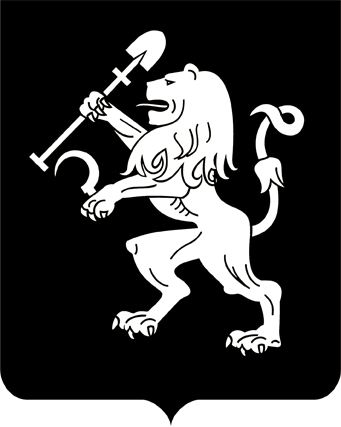 АДМИНИСТРАЦИЯ ГОРОДА КРАСНОЯРСКАПОСТАНОВЛЕНИЕО внесении изменений в постановление администрации города от 31.10.2013 № 601В целях совершенствования системы оплаты труда работников муниципального казенного учреждения «Красноярский городской              архив», в соответствии со статьями 135, 143, 144 Трудового кодекса Российской Федерации, постановлением администрации города                    от 19.01.2010 № 1 «Об оплате труда работников муниципальных учреждений города Красноярска», руководствуясь статьями 41, 58, 59 Устава города Красноярска,ПОСТАНОВЛЯЮ   1. Внести в Примерное положение об оплате труда работников муниципального казенного учреждения города Красноярска «Красноярский городской архив» (далее – Примерное положение), утвержденное постановлением администрации города от 31.10.2013 № 601, следующие изменения:1) в приложении 2 к Примерному положению раздел «Отдел       обеспечения сохранности, комплектования и учета АФ» дополнить таблицей:«Главный специалист2) в приложении 3 к Примерному положению таблицу «Главный специалист» изложить в следующей редакции:«Главный специалист3) приложения 6, 8 к Примерному положению изложить в редакции согласно приложениям 1, 2 к настоящему постановлению.2. Настоящее постановление опубликовать в газете «Городские новости» и разместить на официальном сайте администрации города.Исполняющий обязанностиГлавы города								       В.А. ЛогиновПриложение 1к постановлениюадминистрации городаот _____________№ ________«Приложение 6к Примерному положениюоб оплате труда работниковмуниципального казенногоучреждения «Красноярскийгородской архив»ПЕРЕЧЕНЬработников основного персонала учреждения, непосредственно обеспечивающих выполнение основных функций учрежденияКоличество средних окладов (должностных окладов),ставок заработной платы работников основного персонала,используемое при определении размера должностного окладаруководителя учреждения с учетом отнесения учрежденияк группе по оплате труда руководителей учрежденийПриложение 2к постановлениюадминистрации городаот _____________№ ________«Приложение 8к Примерному положениюоб оплате труда работниковмуниципального казенногоучреждения «Красноярскийгородской архив»КРИТЕРИИ оценки результативности и качества деятельности учреждения для руководителя учреждения, его заместителей и главного бухгалтера по итогам работы учреждения (за квартал, год)Руководитель УчрежденияЗаместитель руководителя Учреждения, заместитель руководителя Учреждения по административно-хозяйственной работеГлавный бухгалтер17.05.2022№ 393Наименование критерияИнтерпретация критерияПоказатель достиженияПредельноеколичество баллов в месяцОбеспечение эффективной деятельности учреждениянаполнение баз данных информацией об архивных документах и (или) создание образа документа: количество внесенных единиц хранения (оцифрованных) по отношению к плановым показателям100%50Обеспечение эффективной деятельности учреждениянаполнение баз данных информацией об архивных документах и (или) создание образа документа: количество внесенных единиц хранения (оцифрованных) по отношению к плановым показателямот 90 до 99%35Обеспечение эффективной деятельности учреждениянаполнение баз данных информацией об архивных документах и (или) создание образа документа: количество внесенных единиц хранения (оцифрованных) по отношению к плановым показателямменее 90%0Повышение качества подготовки служебных документовсоответствие документов, подготовленных работником учреждения в отчетном периоде, установленным нормативными документами требованиямотсутствие ошибок (замечаний)40Повышение качества подготовки служебных документовсоответствие документов, подготовленных работником учреждения в отчетном периоде, установленным нормативными документами требованиямналичие единичных (не более 3) ошибок (замечаний)25Повышение качества подготовки служебных документовсоответствие документов, подготовленных работником учреждения в отчетном периоде, установленным нормативными документами требованиямналичие 4 и более ошибок (замечаний)0Повышение ответственности к исполнению должностных обязанностейколичество обоснованных зафиксированных жалоб со стороны работников архива в адрес руководителя учреждения на исполнение работником учреждения должностных обязанностейотсутствие жалоб в отчетном периоде25Повышение ответственности к исполнению должностных обязанностейколичество обоснованных зафиксированных жалоб со стороны работников архива в адрес руководителя учреждения на исполнение работником учреждения должностных обязанностейналичие единичных (не более 2) жалоб10Повышение ответственности к исполнению должностных обязанностейколичество обоснованных зафиксированных жалоб со стороны работников архива в адрес руководителя учреждения на исполнение работником учреждения должностных обязанностейналичие 3 и более жалоб0Создание условий для осуществления эффективной деятельности учреждениясоблюдение санитарно-гигиени-ческих норм, правил пожарной безопасности и охраны труда, исключающих утрату документов;обеспечение сохранности имущества учрежденияотсутствие в отчетном периоде зафиксированных нарушений норм и правил, порчи имущества25Создание условий для осуществления эффективной деятельности учреждениясоблюдение санитарно-гигиени-ческих норм, правил пожарной безопасности и охраны труда, исключающих утрату документов;обеспечение сохранности имущества учрежденияналичие единичных (не более 1) зафиксированных нарушений норм и правил в отчетном периоде, порчи имущества15Создание условий для осуществления эффективной деятельности учреждениясоблюдение санитарно-гигиени-ческих норм, правил пожарной безопасности и охраны труда, исключающих утрату документов;обеспечение сохранности имущества учрежденияналичие 2 и более зафиксированных нарушений норм и правил в отчетном периоде, порчи имущества0Создание условий для осуществления эффективной деятельности учрежденияобеспечение бесперебойной работы офисной техники и телекоммуникационных сетей, рациональное ее использование, своевременное проведение профилактического и текущего ремонтаотсутствие замечаний со стороны руководителя50Создание условий для осуществления эффективной деятельности учрежденияобеспечение бесперебойной работы офисной техники и телекоммуникационных сетей, рациональное ее использование, своевременное проведение профилактического и текущего ремонтаналичие единичных (не более 1) замечания со стороны руководителя30Создание условий для осуществления эффективной деятельности учрежденияобеспечение бесперебойной работы офисной техники и телекоммуникационных сетей, рациональное ее использование, своевременное проведение профилактического и текущего ремонтаналичие 2 и более замечаний со стороны руководителя0Итого предельное количество баллов по должностиИтого предельное количество баллов по должностиИтого предельное количество баллов по должности190»Наименование критерияИнтерпретация критерияПоказатель достиженияПредельное количество баллов в год1234Повышение ответственности к исполнению должностных обязанностейотсутствие жалоб со стороны потребителей услуг учрежденияотсутствие обращений в отчетном периоде40Повышение ответственности к исполнению должностных обязанностейотсутствие жалоб со стороны потребителей услуг учрежденияналичие единичных (не более 4) обращений10Повышение ответственности к исполнению должностных обязанностейотсутствие жалоб со стороны потребителей услуг учрежденияналичие 5 и более обращений0Обеспечение эффективной деятельности учреждениявыполнение плановых показателейплановые показатели перевыполнены56Обеспечение эффективной деятельности учреждениявыполнение плановых показателейплановые показатели выполнены на 95–100%50Обеспечение эффективной деятельности учреждениявыполнение плановых показателейплановые показатели выполнены на 90–94%45Обеспечение эффективной деятельности учреждениявыполнение плановых показателейплановые показатели выполнены менее 90%40Обеспечение эффективной деятельности учрежденияотсутствие нарушений трудовой дисциплиныотсутствие в отчетном периоде нарушений, зафиксированных актами40Обеспечение эффективной деятельности учрежденияотсутствие нарушений трудовой дисциплиныналичие 2 и более нарушений в отчетном периоде, зафиксированных актами0Обеспечение эффективной деятельности учреждениясоблюдение санитарно-гигиени-ческих норм, требований пожарной безопасности и охраны труда, правил внутреннего трудового распорядкаотсутствие нарушений40Обеспечение эффективной деятельности учреждениясоблюдение санитарно-гигиени-ческих норм, требований пожарной безопасности и охраны труда, правил внутреннего трудового распорядканаличие нарушений0Итого предельное количество баллов по должностиИтого предельное количество баллов по должностиИтого предельное количество баллов по должности176»Отдел информационных услугГлавный архивистВедущий архивистОтдел обеспечения сохранности, комплектования и учета АФГлавный архивистВедущий архивистГлавный специалистУчрежденияКоличество средних окладов (должностных окладов), ставок заработной платы работников основного персонала учрежденияКоличество средних окладов (должностных окладов), ставок заработной платы работников основного персонала учрежденияКоличество средних окладов (должностных окладов), ставок заработной платы работников основного персонала учрежденияКоличество средних окладов (должностных окладов), ставок заработной платы работников основного персонала учрежденияУчрежденияI группа по оплате трудаII группа по оплате трудаIII группа по оплате трудаIV группа по оплате трудаУчреждения по сопровождению деятельности органов администрации города3,0–5,02,5–2,92,0–2,41,5–1,9»Наименование критерияИнтерпретация критерияПоказатель достиженияПредельный размер оклада (должностного оклада), ставки заработной платы, %1234Обеспечение эффективной деятельности учреждениявыполнение плановых показателей по исполнению поступивших запросовплановые показатели перевыполнены35Обеспечение эффективной деятельности учреждениявыполнение плановых показателей по исполнению поступивших запросовплановые показатели выполнены на 95–100%30Обеспечение эффективной деятельности учреждениявыполнение плановых показателей по исполнению поступивших запросовплановые показатели выполнены на 90–94%25Обеспечение эффективной деятельности учреждениявыполнение плановых показателей по исполнению поступивших запросовплановые показатели выполнены менее 90%20Обеспечение эффективной деятельности учреждениявыполнение плановых показателей по созданию электронного фонда пользованияплановые показатели перевыполнены21Обеспечение эффективной деятельности учреждениявыполнение плановых показателей по созданию электронного фонда пользованияплановые показатели выполнены на 95–100%16Обеспечение эффективной деятельности учреждениявыполнение плановых показателей по созданию электронного фонда пользованияплановые показатели выполнены на 90–94%11Обеспечение эффективной деятельности учреждениявыполнение плановых показателей по созданию электронного фонда пользованияплановые показатели выполнены менее 90%6Обеспечение эффективной деятельности учрежденияуспешное и добросовестное исполнение должностных обязанностей в соответствующем периодеотсутствие замечаний25Обеспечение эффективной деятельности учрежденияуспешное и добросовестное исполнение должностных обязанностей в соответствующем периоденаличие не более 3 замечаний10Обеспечение эффективной деятельности учрежденияуспешное и добросовестное исполнение должностных обязанностей в соответствующем периоденаличие 4 и более замечаний0Поддержание высокого уровня исполнительской дисциплинысвоевременное и качественное представление отчетностиотсутствие замечаний к качеству и срокам исполнения20Поддержание высокого уровня исполнительской дисциплинысвоевременное и качественное представление отчетностиналичие не более 2 замечаний к качеству и срокам исполнения10Поддержание высокого уровня исполнительской дисциплинысвоевременное и качественное представление отчетностиналичие 3 и более замечаний к качеству и срокам исполнения0Итого % должностного окладаИтого % должностного окладаИтого % должностного оклада101Наименование критерияИнтерпретация критерияПоказатель достиженияПредельный размер оклада (должностного оклада), ставки заработной платы, %1234Обеспечение эффективной деятельности учреждениявыполнение плановых показателей по исполнению поступивших запросовплановые показатели перевыполнены35Обеспечение эффективной деятельности учреждениявыполнение плановых показателей по исполнению поступивших запросовплановые показатели выполнены на 95–100%30Обеспечение эффективной деятельности учреждениявыполнение плановых показателей по исполнению поступивших запросовплановые показатели выполнены на 90–94%25Обеспечение эффективной деятельности учреждениявыполнение плановых показателей по исполнению поступивших запросовплановые показатели выполнены менее 90%20Обеспечение эффективной деятельности учреждениявыполнение плановых показателей по созданию электронного фонда пользованияплановые показатели перевыполнены20Обеспечение эффективной деятельности учреждениявыполнение плановых показателей по созданию электронного фонда пользованияплановые показатели выполнены на 95–100%16Обеспечение эффективной деятельности учреждениявыполнение плановых показателей по созданию электронного фонда пользованияплановые показатели выполнены на 90–94%11Обеспечение эффективной деятельности учреждениявыполнение плановых показателей по созданию электронного фонда пользованияплановые показатели выполнены менее 90%6Обеспечение эффективной деятельности учрежденияуспешное и добросовестное исполнение должностных обязанностей в соответствующем периодеотсутствие замечаний25Обеспечение эффективной деятельности учрежденияуспешное и добросовестное исполнение должностных обязанностей в соответствующем периоденаличие не более 3 замечаний10Обеспечение эффективной деятельности учрежденияуспешное и добросовестное исполнение должностных обязанностей в соответствующем периоденаличие 4 и более замечаний0Поддержание высокого уровня исполнительской дисциплинысвоевременное и качественное представление отчетностиотсутствие замечаний к качеству и срокам исполнения20Поддержание высокого уровня исполнительской дисциплинысвоевременное и качественное представление отчетностиналичие не более 2 замечаний к качеству и срокам исполнения10Поддержание высокого уровня исполнительской дисциплинысвоевременное и качественное представление отчетностиналичие 3 и более замечаний к качеству и срокам исполнения0Итого % должностного окладаИтого % должностного окладаИтого % должностного оклада100Наименование критерияИнтерпретация критерияПоказатель достиженияПредельный размер оклада (должностного оклада), ставки заработной платы, %1234Обеспечение эффективной деятельности учреждениявыполнение плановых показателей по исполнению поступивших запросовплановые показатели перевыполнены52Обеспечение эффективной деятельности учреждениявыполнение плановых показателей по исполнению поступивших запросовплановые показатели выполнены на 95–100%45Обеспечение эффективной деятельности учреждениявыполнение плановых показателей по исполнению поступивших запросовплановые показатели выполнены на 90–94%40Обеспечение эффективной деятельности учреждениявыполнение плановых показателей по исполнению поступивших запросовплановые показатели выполнены менее 90%35Обеспечение эффективной деятельности учрежденияуспешное и добросовестное исполнение должностных обязанностей в соответствующем периодеотсутствие замечаний20Обеспечение эффективной деятельности учрежденияуспешное и добросовестное исполнение должностных обязанностей в соответствующем периоденаличие не более 2 замечаний10Обеспечение эффективной деятельности учрежденияуспешное и добросовестное исполнение должностных обязанностей в соответствующем периоденаличие 3 и более замечаний0Поддержание высокого уровня исполнительской дисциплинысвоевременное и качественное представление квартальной, годовой отчетностиотсутствие замечаний к качеству и срокам исполнения20Поддержание высокого уровня исполнительской дисциплинысвоевременное и качественное представление квартальной, годовой отчетностиналичие не более 2 замечаний к качеству и срокам исполнения10Поддержание высокого уровня исполнительской дисциплинысвоевременное и качественное представление квартальной, годовой отчетностиналичие 3 и более замечаний к качеству и срокам исполнения0Итого % должностного окладаИтого % должностного окладаИтого % должностного оклада92»